Ata Nº 027/2023         Ao primeiro dia do mês de agosto de dois mil e vinte e três, às dezenove horas, reuniu-se em caráter ordinário a Câmara Municipal de Vereadores de Bom Retiro do Sul – RS, com os seguintes vereadores: Antônio Gilberto Portz, Astor José Ely, Clóvis Pereira dos Santos, Diogo Antoniolli, Fabio Porto Martins, João Batista Ferreira, Jairo Martins Garcias, João Pedro Pazuch e Silvio Roberto Portz. Havendo quórum, o senhor Presidente invocando a proteção de Deus declarou aberta a sessão e convidou a todos os presentes a rezar o Pai Nosso. A seguir solicitou ao secretário da mesa que fizesse a leitura da ata de número zero vinte e seis barra dois mil e vinte e três, a qual após lida, foi colocada em discussão, votação e aprovada por unanimidade de votos. Prosseguindo, solicitou a leitura das matérias que deram entrada na Casa: uma indicação do vereador Fabio Porto Martins; uma moção de pesar pelo falecimento de Sérgio Luiz Kuhn e de origem do Poder Executivo, os projetos de lei de números noventa e oito e noventa e nove barra dois mil e vinte e três. Aberto o espaço para o grande expediente, este não teve oradores. Aberto o espaço de lideranças não ouve oradores. Aberta a ordem do dia, a indicação e os projetos de lei do Executivo sob os números noventa e oito e noventa e nove foram colocados em votação e aprovados por unanimidade de votos. Os projetos de Lei do Executivo de números sessenta e oito, setenta e nove e oitenta e dois permaneceram baixados nas comissões. Encerrada a Ordem do Dia, aberto o espaço das explicações pessoais, pronunciaram-se os vereadores: Silvio Roberto Portz, Clóvis Pereira dos Santos, Fabio Porto Martins, Jairo Martins Garcias e João Pedro Pazuch. Após o Senhor Presidente convocou o Senhor vice-presidente para assumir seu lugar na Mesa Diretora e assim fez uso da tribuna da casa. Nada mais havendo a tratar, o vice-presidente declarou encerrada a presente sessão e convidou a todos os presentes para a próxima sessão ordinária que será realizada no dia oito de agosto de dois mil e vinte e três. Plenário Herbert Brackmann, 01 de agosto de 2023.         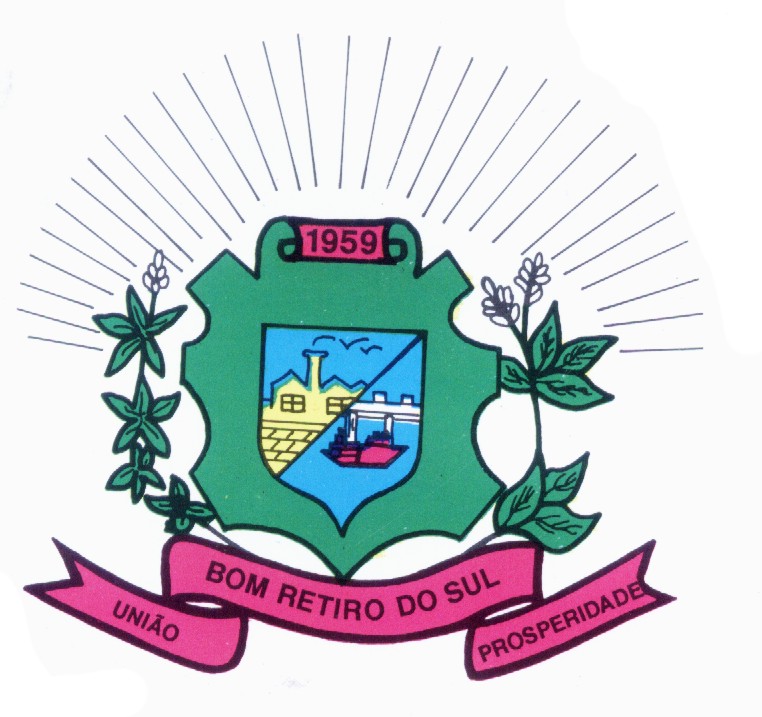                                                         JOÃO BATISTA FERREIRA                                       JOÃO PEDRO PAZUCHPresidente                                                                1º Secretário                                           ANTONIO GILBERTO PORTZ                                   CLÓVIS PEREIRA DOS SANTOS                                                       Vice Presidente                                                           2º Secretário JAIRO MARTINS GARCIAS                                        ASTOR JOSE ELYVereador                                                                VereadorSILVIO ROBERTO PORTZ                                     DIOGO ANTONIOLLIVereador                                                                 Vereador        FÁBIO PORTO MARTINS                                     Vereador                          